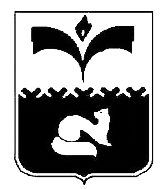 ДУМА ГОРОДА ПОКАЧИХанты-Мансийский автономный округ – ЮграРЕШЕНИЕот 21.02.2014 			                                                      № 4О признании утратившим силу  Положения о порядке регулирования тарифов(надбавок к тарифам) на услуги (товары, работы)предприятий города Покачи, утвержденного решением Думы города Покачи от 24.05.2006 №30Рассмотрев проект решения Думы города  Покачи «О признании утратившим силу Положения о порядке регулирования тарифов (надбавок к тарифам) на услуги (товары, работы) предприятий города Покачи, утвержденного решением Думы города Покачи от 24.05.2006 №30, в соответствии со статьей 19 Устава города Покачи, Дума города:РЕШИЛА:1. Признать утратившим силу Положение о порядке регулирования тарифов (надбавок к тарифам) на услуги (товары, работы) предприятий города Покачи, утвержденное решением Думы города Покачи от 24.05.2006 №30 (газета «Покачевский вестник» от 02.06.2006 №21).2. Опубликовать настоящее решение в газете «Покачевский вестник».3. Решение вступает в силу после его  официального опубликования.4. Контроль за выполнением  решения возложить на постоянную комиссию Думы города по соблюдению законности и местному самоуправлению (председатель Ю.И. Медведев).Глава города Покачи Р.З. Халиуллин ___________________Председатель Думы города ПокачиН.В. Борисова ___________________